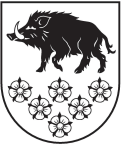 LATVIJAS REPUBLIKAKANDAVAS NOVADA DOMEDārza iela 6, Kandava, Kandavas novads, LV - 3120 Reģ. Nr.90000050886,Tālrunis 631 82028, fakss 631 82027, e-pasts: dome@kandava.lvKandavā13.12.2019.Par likumprojektu “Administratīvo teritorijuun apdzīvoto vietu likums”(Nr.462/Lp13)2019.gada 26.novembrī Kandavas novada dome saņēma Latvijas Republikas Saeimas Administratīvi teritoriālās reformas (turpmāk - ATR) komisijas  (turpmāk – Komisija) vēstuli, kurā tiek lūgts iesniegt Komisijai viedokli domes lēmuma formā par likumprojektu “Administratīvo teritoriju un apdzīvoto vietu likums” līdz 2019. gada 18. decembrim.Kandavas novada domes komentāri un viedoklis par likumprojektu, likumprojekta pārejas noteikumiem un sākotnējās ietekmes novērtējuma ziņojumu (turpmāk – anotācija):Likumprojektā 1.nodaļā netiek skaidrots termins “novads”, piemēram, termini “apdzīvota vieta”, “administratīvā teritorija” tiek skaidroti, līdz ar to, šis termins netiek pienācīgi definēts.Likumprojekta 4. panta 3. daļā minēts, ka var izveidot „apvienību”. Uzskatām, ka šāds jauns definējums ir lieks un nevajadzīgs.Likumprojekta 6. panta 2. punktā minēts par reģionālās nozīmes attīstības centriem. Nevienā normatīvajā aktā nav minēti kritēriji, kuri būtu jāsasniedz, lai būtu reģionālās nozīmes attīstības centrs, kā arī, likumprojekts pieļauj izņēmumus (gan pašā likumprojektā, gan anotācijā), ka, ja nav ne nacionālās, ne reģionālās nozīmes attīstības centrs, tad par administratīvo centru var noteikt pilsētu. Pie šī jautājuma Kandavas novada dome papildus piebilst, ka jau šobrīd izvērtē arī savas iespējas saņemt Reģionālas nozīmes attīstības centra statusu. Papildus tam, Kandavas novada dome norāda uz nepieciešamību likumprojekta 6.panta 2. punkta kritēriju papildināt ar nosacījumu, ka atbilst tādi novadi, kuros ir ne mazāk par 5 000 pastāvīgie iedzīvotāji. Likumprojekta 6. panta 4. punktā ir minēts, ka viens no novadu izveidošanas noteikumiem ir „iespējama ilgtspējīga teritorijas ekonomiskā attīstība, un pašvaldībai ir spēja teritorijai piesaistīt nozīmīgas investīcijas”. No šī punkta nav saprotams, kas ir „nozīmīgas investīcijas”, līdz ar to termins ir pārlieku vispārīgi pieminēts. Kandavas novads sevi redz kā ekonomiski attīstītu teritoriju, kura spēj piesaistīt nozīmīgas investīcijas.Likumprojekta 6.panta 5.punktā nav saprotams, ko nozīmē efektīvs izglītības, kultūras, veselības aprūpes un sociālo pakalpojumu iestāžu tīkls, kā arī, kas jāsaprot ar efektīvu sabiedriskā transporta un ceļu tīklu, ja par šo jomu atbild valsts, nevis pašvaldība. Efektīvs ceļu tīkls nevar būt, ja nav atbilstoša autoceļu kvalitāte. Valstī nav līdzekļi autoceļu uzturēšanai, līdz ar to ceļi ir sliktā stāvoklī. Nav pamatojuma uzskatīt, ka plānotā teritoriālā reforma ceļu situāciju uzlabos, jo tas nav noticis 10 gadu laikā no iepriekšējās ATR, kad tika solīts sakārtot valsts nozīmes ceļus no pagastu centriem līdz novadu administratīvajiem centriem (piemēram, Zante – Zemīte – Kandava). Likumprojekta 13. panta 1.daļā ir skaidrojums par mazciemiem. Kandavas novada dome uzskata, ka nav nepieciešams adrešu reģistru papildināt ar mazciemiem. Tā ir vēsturiska informācija, kas šobrīd vairs nav aktuāla un nebūtu iekļaujama adresē.Pārejas noteikumu 9. punkts nosaka termiņus integrētu teritorijas attīstības plānošanas dokumentu projektu izstrādei. Tikai divu mēnešu laikā Ministru kabinets izdod attiecīgos noteikumus. Reālai jaunu integrētu teritorijas attīstības plānošanas dokumentu projektu izstrādei tiek atvēlēts viens gads. Nav iespējams gada laikā izstrādāt kvalitatīvu ilgtspējīgas attīstības stratēģiju un attīstības programmas ar rīcību un investīciju plāniem jauniem novadiem, kuriem ir dažādi attīstības redzējumi un virzieni.Pārejas noteikumu 21. punktā vispār nav izskaidrota komisijas darbības procedūra, tai skaitā ar komisijas darbības nodrošināšanu saistīto izmaksu segšanas kārtība. Nav saprotams, vai pašvaldību domei pie komisijas jāvēršas pirms, vai pēc tam, kad domē būs pieņemts lēmums. Tāpat šī norma ievērojami sarežģīs un paildzinās pašvaldībai saimnieciski svarīgu lēmumu pieņemšanas procedūru. Taču galvenais ir tas, ka norma ir antikonstitucionāla, proti, visās jaunveidojamās pašvaldībās ir viena pašvaldība, kuras iedzīvotāju skaits atbilstoši aktuālajiem Iedzīvotāju reģistra datiem ir lielāks nekā visām pārējām pievienojamajām pašvaldībām kopā, kas rada situāciju, ja kādai mazākai pašvaldībai nepieciešams pieņemt lēmumu, vēl šobrīd savu vēlētāju un novada iedzīvotāju interesēs, tad lielākā pašvaldība ar balsu vairākumu var pilnībā apturēt jebkādu attīstību, vai saimniecību pašvaldībā. Piemēram, Tukuma novada dome varēs bloķēt jebkuru Kandavas, Engures vai Jaunpils novada domes lēmumus.Anotācijā minēts „Uz 2018.gada beigām saistības 1 000 000 EUR apmērā varētu uzņemties 46 pašvaldības (nepārsniedzot 20% saistību apmēru, rēķinot no pašvaldības pamatbudžeta ieņēmumiem bez mērķdotācijām un bez iemaksām pašvaldību finanšu izlīdzināšanas fondā).” Finanšu ministrijas mājas lapā, sadaļā “Pašvaldību finanšu rādītāju analīze” nevienai no pašvaldībām nav lielāks saistību apmērs par 16%. Vai ir domāts miljona saistības uzņemties uz termiņu līdz pieciem gadiem?Anotācijā minēts, ka ar šo likumu būs iespējama ilgtspējīga teritorijas ekonomiskā attīstība, un pašvaldībai būs spēja teritorijai piesaistīt nozīmīgas investīcijas.  Ja jaunajā novada centrā būs iespējas piesaistīt investīcijas, kā tas veicinās iedzīvotāju attīstību nomalē?Anotācijā minēts: "Līdztekus Saeimas lēmumā noteiktajam teritoriālās reformas uzstādījumam tika izvirzīti arī šādi mērķi... 7) panākt, ka pašvaldības tām likumos uzdotās funkcijas izpilda patstāvīgi.” Rodas jautājums – vai tagad pašvaldības likumos uzdotās funkcijas nepilda patstāvīgi? Pašvaldības nav Saeimas vai ministriju pakļautības iestādes (likums “Par pašvaldībām” 3. pants. “Vietējā pašvaldība ir vietējā pārvalde, kas ar pilsoņu vēlētas pārstāvniecības — domes — un tās izveidoto institūciju un iestāžu starpniecību nodrošina likumos noteikto funkciju, kā arī šajā likumā paredzētajā kārtībā Ministru kabineta doto uzdevumu un pašvaldības brīvprātīgo iniciatīvu izpildi, ievērojot valsts un attiecīgās administratīvās teritorijas iedzīvotāju intereses.”).Likumprojektā jaunās administratīvās teritorijas neatbilst likumprojekta 6. pantā noteiktajiem kritērijiem, līdz ar to ir pretruna. Lai novērstu šo pretrunu nav nepieciešams likumprojektā noteikt konkrētus novadu izveidošanas noteikumus.Kandavas novada dome ir gatava izskatīt jautājumu par administratīvās teritorijas robežu grozīšanu, un ir gatava iesaistīties diskusijās, ja Kandavas novadam tiek pievienota klāt kāda cita administratīvā teritorija, piemēram, Abavas senlejas teritorija – Pūres un Jaunsātu pagasti no Tukuma novada, Sabiles pilsētas un Abavas pagasta teritorija no Talsu novada.Izvērtējot Kandavas novada līdzšinējo darbību, kā arī likumu “Administratīvo teritoriju un apdzīvotu vietu likums”, redzams, ka Kandavas novads, kā teritoriāla vienība,  atbilst visiem minētajiem likuma “Administratīvo teritoriju un apdzīvotu vietu likuma” 7. panta 2. punktā minētajiem noteikumiem, kuri norāda, ka izveidojot vai likvidējot novadu, kā arī grozot tā robežu, tiek ievēroti šādi noteikumi: novada teritorija ir ģeogrāfiski vienota, un tajā ir lauku teritorijas un apdzīvotās vietas;novada pašvaldība nodrošina likumā noteikto funkciju izpildi;novada teritorijā ir ne mazāk par 4000 pastāvīgo iedzīvotāju;novada teritorijā ir ciems, kurā ir vairāk par 2000 pastāvīgo iedzīvotāju, vai pilsēta;attālums no ikvienas apdzīvotās vietas novadā līdz novada administratīvajam centram nepārsniedz 50 kilometrus, un ceļa infrastruktūra ir piemērota nokļūšanai līdz novada administratīvajam centram;ir nodrošināta optimāla novada teritorijas izveidošana, ņemot vērā blakusesošo pašvaldību intereses un vēsturiskos sakarus.Lai veidotu padziļinātu izpratni par Kandavas novada spēju pilnvērtīgi darboties līdzšinējā novada teritoriālajā plānojumā, Kandavas novada dome sagatavoja Kandavas novada raksturojumu, pamatojoties uz Likumprojekta “Administratīvo teritoriju un apdzīvoto vietu likums” (turpmāk – Likumprojekts) anotācijā ietvertajiem “Novadu izvērtēšanas kritērijiem”:Teritorija ir ģeogrāfiski vienotaŠobrīd Latvijā pirms plānotās administratīvi teritoriālās reformas ir tikai 2 novadi, kuri nav ģeogrāfiski vienoti (Raunas novads un Olaines novads), visu pārējo novadu teritorijas ir ģeogrāfiski vienotas, tajā skaitā arī Kandavas novads. Novada teritorijā ir reģionālas vai nacionālas nozīmes attīstības centrsKā galvenais pamatojums, kāpēc veidot novadus ap reģionālas vai nacionālas nozīmes pilsētām,  Likumprojektā minēts: “Tas ļautu veidot racionālu publisko pakalpojumu sniegšanas tīklu, veicinot pakalpojumu sniegšanu par samērīgām izmaksām...”.Kandavas novads šobrīd pilda visas pašvaldību autonomās funkcijas un sniedz iedzīvotājiem nepieciešamos pakalpojumus, turklāt Kandavas novadā iedzīvotājiem nozīmīgie publiskie pakalpojumi tiek nodrošināti ar mazākām administratīvajām izmaksām - gan rēķinot uz 1 iedzīvotāju, gan kā procentuālu īpatsvaru no kopējām pašvaldības izmaksām 2017. gadā un 2018. gadā tās ir zemākas nekā Tukuma novadā.Datu avots: Vides aizsardzības un reģionālās attīstības ministrijas aprēķins.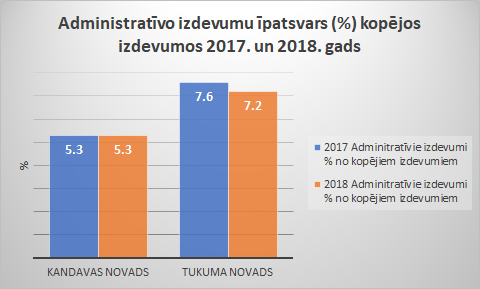 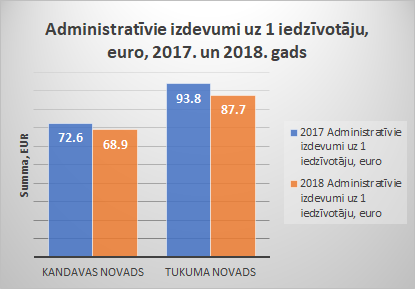 Kā redzams no attēliem, kuros apkopoti dati par iepriekšējiem pārskata gadiem, Kandavas novada administratīvās izmaksas ir stabilas, un ievērojami zemākas par Tukuma novada administratīvajām izmaksām. Pat ar mazākām izmaksām Kandavas novadā tiek nodrošināts racionāls publisko pakalpojumu sniegšanas tīkls, kas sīkāk aprakstīts 5. punktā.Papildus tam, VARAM pasūtītā pētījumā "Publisko individuālo pakalpojumu klāsta izvērtējums atbilstoši apdzīvojumam" (2014.g.) "Kurzemes Šveice" - Kandava tika norādīta kā potenciālais attīstības centrs. Un Kandavas novads ir gatavs strādāt pie tā, lai Kandava saņemtu  reģionālās nozīmes centra statusu.Iespējama ilgtspējīga teritoriālā attīstība un pašvaldībai ir spēja teritorijai piesaistīt nozīmīgas investīcijasKandavas novads sevi redz kā ekonomiski attīstītu teritoriju, kura spēj piesaistīt nozīmīgas investīcijas, jo 2019.gada laikā vien ir uzsākusi īstenot divus nozīmīgus projektus Nr. 4.3.1.0/18/A/004 “Siltumapgādes sistēmas efektivitātes paaugstināšana, īstenojot jauna posma būvniecību Kandavā”, projektu Nr.5.3.1.0/17/I/031 “Ūdenssaimniecības pakalpojumu attīstība Kandavā, II kārta”, kā arī īstenojusi projektu Nr.4.2.2.0/17/I/085 “Kandavas pilsētas pirmsskolas izglītības iestādes “Zīļuks” energoefektivitātes paaugstināšana”. Zemāk attēlotas minēto projektu izmaksas, kā arī citu pēdējo gadu liela apmēra investīciju apkopojums. * “Kandavas komunālie pakalpojumi” ir Kandavas novada domes pakļautībā esoša kapitālsabiedrība, kurā Kandavas pašvaldībai pieder 100% kapitāldaļas.Iespējams izveidot efektīvu izglītības, veselības aprūpes un sociālo tīklu, sabiedriskā transporta un ceļu tīklu, kā arī komunālās saimniecības tīklu.Kandavas novadā jau šobrīd ir izveidots efektīvs pakalpojumu tīkls, kas ietver iedzīvotājiem nozīmīgus pakalpojumus dažādās jomās, kā piemēram, izglītība, veselības aprūpe, sociālie pakalpojumi, sabiedriskā kārtība un drošība, komunālā saimniecība u.c. :izglītība:Kandavas Kārļa Mīlenbaha vidusskola;Kandavas Reģionālā vidusskola;Cēres pamatskola;Zemītes pamatskola;Kandavas novada Zantes pamatskola;Kandavas pilsētas pirmsskolas izglītības iestāde „Zīļuks”;Kandavas Mākslas un mūzikas skola; Kandavas novada Bērnu un jaunatnes sporta skola;Multifunkcionālais jaunatnes iniciatīvu centrs „Nagla”.Kandavas Deju skola;Kandavas Pieaugušo izglītības un uzņēmējdarbības atbalsta centrs;Kandavas Lauksaimniecības tehnikums.veselības aprūpe - ģimenes ārsti Kandavas pilsētā un pagastos, feldšerpunkti pagastos, zobārsti un zobu tehniķi, fizioterapeiti, psihologi, okulists - neirologs, pediatrs, ginekologs, neatliekamās medicīniskās palīdzības punkts u.c., kā arī Kandavas pašvaldībai pieder 18% no Tukuma slimnīcas kapitāldaļām;sociālie pakalpojumi - Kandavas novada sociālais dienests, Kandavas novada bāriņtiesa, Zantes ģimenes krīzes centrs (centrā uzturas bērni no visas Latvijas), sociālās mājas (pansijas), Latvijas Sarkanā Krusta Kandavas komiteja;sabiedriskā kārtība un drošība - pašvaldības policija, ugunsdzēsēju depo (VUGD), Valsts policijas Kandavas iecirknis;komunālā saimniecība (Kandavas pašvaldībai pieder 100% uzņēmuma kapitāldaļas SIA “Kandavas komunālie pakalpojumi”) - ūdensapgāde, siltumapgāde, namu pārvaldīšana, kapsētu pārvaldīšana, asenizācijas pakalpojumi;nevalstiskās organizācijas - VRG biedrība "Kandavas Partnerība" - darbības teritorija aptver ne tikai Kandavas novadu, bet arī Jaunpils novadu, Tukuma novada Pūres un Irlavas pagasti, Kandavas novada pensionāru biedrība, biedrība - Tautību apvienība "Varavīksne", kā arī sporta biedrības "SK Kandava", "MK Kandava", Kandavas jātnieku klubs "STAFETE", biedrība "Kandavas attīstībai" u.c.;brīvā laika, sporta un atpūtas pavadīšanas iespējas - kultūras un sporta pārvalde (muzejs, 7 bibliotēkas, 6 kultūras centri, estrādes, sporta klubi, stadioni, sporta halles, pludmales volejbola laukumi, brīvdabas peldbaseins, disku golfa parks, aktīvās atpūtas pastaigu takas Abavas senlejā). Pilsētā un novadā atrodas starptautiskā mērogā atzīta kartingtrase, motosporta trases, autopoligons, rodeļu un gokartu trase, zirgu izjādes un sports, rekreācijas centri;tūrisma informācijas centrs;būvvalde;atkritumu šķirošanas punkti, cieto sadzīves atkritumu pārkraušanas stacija; pašvaldībai pieder 6,4% kapitāldaļas kapitālsabiedrībā SIA “Atkritumu apsaimniekošanas sabiedrība “Piejūra”;Kandavas novada iespēju fonds – sadarbojas ar visiem Latvijas kopienu fondiem, tā mērķis ir sekmēt vietējās kopienas izaugsmi un atbalstīt vietējos iedzīvotājus, finansējot vai īstenojot sabiedrībai nozīmīgas iniciatīvas.Teritorija ir optimāli izveidota, lai pašvaldība patstāvīgi izpildītu tai likumos noteiktās autonomās funkcijas, izņemot gadījumus, ja likumos noteikts citādi.Likumā “Par Pašvaldībām” ir noteiktas šādas pašvaldību autonomās funkcijas:(1)Bezdarba līmenis Kandavas novadā vairāku gadu periodā ir zemāks par Tukuma novada bezdarba līmeni. Apskatot jaunākos pieejamos datus uz 2019. gada 31. oktobri, redzams, ka Kandavas novadā bezdarba līmenis ir zemāks nekā kopējais valsts bezdarba līmenis, bet Tukuma novadā šis rādītājs ir augstāks par valsts kopējo.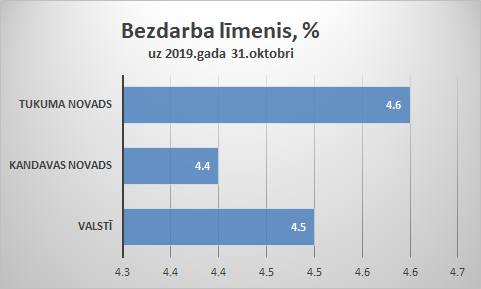 Datu avots: Centrālā statistikas pārvalde un NVALikumprojekta “Administratīvo teritoriju un apdzīvoto vietu likums” sākotnējās ietekmes novērtējuma ziņojumā norādīts: “Vērtējot pašvaldības pēc administratīvajiem izdevumiem, ir identificējama likumsakarība – pašvaldībās ar augstākiem administratīvajiem izdevumiem ir arī mazākas darba iespējas un daudz lielāks prognozētais iedzīvotāju skaita samazinājums līdz 2030. gadam. Līdz ar to šajās pašvaldībās ir lielāka iespēja, ka administratīvie izdevumi uz vienu iedzīvotāju turpinās pieaugt, un tām ir arī daudz mazākas iespējas pašām nopelnīt papildu ieņēmumus”.  	Jāatzīmē, ka darba iespējas nav atkarīgas no pašvaldības administratīvajiem izdevumiem, bet gan no pakalpojuma pieprasījuma, palikušo iedzīvotāju pirktspējas un infrastruktūras nodrošinājuma. Mūsdienu tehnoloģiju ieviešana gan lauksaimniecībā, gan citās nozarēs, veido darba vietu samazinājumu, šis process nav saistīts ar teritoriālo reformu. Pietiekams skolēnu skaits vismaz vienai perspektīvai vidusskolaiKandavas novadā ir četras pamatskolas - Zantes, Zemītes, Vānes un Cēres pagastos; divas vidusskolas - Kandavas Kārļa Mīlenbaha vidusskola, Kandavas Reģionālā vidusskola; profesionālās izglītības ievirzes iestāde – Kandavas Lauksaimniecības tehnikums; trīs interešu izglītības iestādes - Kandavas novada Bērnu un jaunatnes Sporta skola, Kandavas Mākslas un mūzikas skola, Kandavas Deju skola; pirmskolas izglītības iestāde – Zīļuks, kas atrodas Kandavā; Kandavas multifunkcionālais jaunatnes iniciatīvu centrs "Nagla"; Kandavas Pieaugušo izglītības un uzņēmējdarbības atbalsta centrs.	Izvērtējot Kandavas pilsētas vidusskolas pēc to vietas skolu reitinga tabulā, redzams, ka vidusskolu grupā, abas Kandavas vidusskolas ir augstākās vietās salīdzinājumā ar Tukuma vidusskolu.* Tukuma Raiņa ģimnāzija vērtējumā netiek iekļauta, jo tā netiek vērtēta vidusskolu grupāĪstenojot ATR, pastāv iespēja, ka tiks optimizēts skolu tīkls. Kandavas novadā šobrīd ir 11 izglītības iestādes. Perspektīvākā vidusskola, kurā ir pietiekošs skolēnu skaits un augsti izglītības kvalitātes rādītāji, ir Kandavas Kārļa Mīlenbaha vidusskolai. Kandavas pašvaldība augstāk par kvantitāti vērtē izglītības kvalitāti, ko var uzskatāmi redzēt skolu reitinga tabulā, kur Tukuma vidusskolai ar 792 izglītojamiem (uz 2018. gada 1.septembri) skolu reitinga tabulā vidusskolu grupā ir tikai 121. vieta, bet Kandavas Kārļa Mīlenbaha vidusskolai ar 372 izglītojamiem (uz 2018. gada 1.septembri) ir 51.vieta reitinga tabulā.Kandavas novada dome, izvērtējot Vides aizsardzības un reģionālās attīstības ministra Jura Pūces apgalvojumu, ka: “Nevienlīdzības mazināšana ir viens no galvenajiem darbiem, kas jāpaveic šai valdībai”. J.Pūces un VARAM interpretācijā: “59 no 119 pašvaldībām neatbilst likumā “Par pašvaldībām” noteiktajiem kritērijiem un prasībām. Neraugoties uz iedzīvotāju skaitu, funkcijas visām pašvaldībām ir vienādas, taču daudzas mazās pašvaldības nespēj izpildīt visas likumos noteiktās funkcijas un līdz ar to nevienlīdzība pašvaldību starpā turpina pieaugt - administratīvās izmaksas vien pašvaldībās svārstās no 50-200 eiro uz vienu iedzīvotāju (tikai 28 pašvaldībās tās ir mazāk nekā 7% no pašvaldības budžeta), 104 no 119 pašvaldībām saņem dotācijas no pašvaldību izlīdzināšanas fonda un tikai 57 pašvaldības spēj nodrošināt ar darbavietām vairāk nekā 40% tās darbspējas vecuma iedzīvotāju. Vien 46 pašvaldībām ir iespēja veikt investīcijas 1 milj. eiro apmērā. Tikai 62 pašvaldībās notiek biznesa ideju konkursi vai tās spēj piedāvāt grantus uzņēmējdarbībai. Lai izveidotu vidusskolu ar vismaz divām paralēlklasēm, pietiekams skolēnu skaits šobrīd ir vien 38 pašvaldību vidusskolās. Šie skaitļi ir apliecinājums diskriminācijai, bet pašvaldību reforma ir līdzeklis, kā šo netaisnību izbeigt.”	Ņemot vērā šo konkrēto definējumu, Kandavas novadam būtu visas tiesības palikt kā atsevišķam novadam, jo:Kandavas novads pilnībā atbilst likuma “Par pašvaldībām” noteiktajiem kritērijiem un prasībām un jau šobrīd pilda visas likumā “Par pašvaldībām” noteiktās autonomās funkcijas. Šajā gadījumā VARAM minētā “diskriminācija” drīzāk būtu, saskaņā ar valsts likumdošanu, pilnvērtīgi funkcionējoša novada likvidēšana.Kandavas novada pašvaldības administratīvās izmaksas ir 5,3% no kopējiem izdevumiem gan 2017. gadā, gan 2018.gadā, tātad Kandavas pašvaldība ir viena no tām 28 pašvaldībām, kurās šis rādītājs nepārsniedz 7% robežu.Turpretī, Tukuma novada administratīvās izmaksas sastāda 7,6% no kopējām izmaksām 2017. gadā un 7,2% - 2018. gadā (Datu avots: Vides aizsardzības un reģionālās attīstības ministrijas aprēķins).No pašvaldību finanšu izlīdzināšanas (turpmāk - PFI) fonda dotācijas saņem gan Kandavas novads, gan Tukuma novads. Salīdzinot PFI dotāciju apmēru par 2018. un 2019. gadu, redzams, ka Kandavas novada izlīdzināto ieņēmumu izmaiņas (PFI 2019 pret PFI 2018.) ir palielinājušās par 4,0% jeb 239 452 EUR, turpretī, Tukuma novada izlīdzināto ieņēmumu izmaiņas palielinājušās par 4,7% jeb 1 043 262 EUR (Datu avots: Finanšu ministrijas PFI aprēķins 2019. gadam. Pieejams: https://www.fm.gov.lv/files/pasvaldibas/2019-03-07_10_03_31_PFI_2019.pdf ).57 pašvaldības spēj nodrošināt ar darbavietām vairāk nekā 40% tās darbspējas vecuma iedzīvotāju - Kandavas novadā 40,9 % no darba spēka ir nodarbināti savā pašvaldībā (Datu avots: www.varam.gov.lv Apvienotais Tukuma novads).Tikai 46 pašvaldībām ir iespēja veikt investīcijas 1 milj. eiro apmērā  - saskaņā ar Finanšu ministrijas publicētajiem datiem uz 31.10.2019. “Pašvaldību finanšu rādītāju analīze” nevienai no pašvaldībām nav lielāks saistību apmērs par 16%. Nav redzama pamatojuma kāpēc Kandavas novada pašvaldībai nebūtu iespējams veikt iepriekš minētās investīcijas 1 milj. eiro apmērā.Tikai 62 pašvaldībās notiek biznesa ideju konkursi vai tās spēj piedāvāt grantus uzņēmējdarbībai - LIAA Jūrmalas biznesa inkubatora darbības reģionā ietilpst arī Kandavas novads. Ar inkubatora atbalstu uzņēmējiem pieejami granti un līdzfinansējums 50% apmērā biznesa attīstībai nepieciešamajiem pakalpojumiem - mārketingam, grāmatvedībai, prototipēšanai, testēšanai, sertificēšanai, telpu nomai un citiem. Inkubatorā nepārtraukti norit arī biznesa ideju autoru - fizisku personu uzņemšana pirmsinkubācijas programmā. Ja ideja ir, taču tās realizēšanai nepieciešamas papildus zināšanas un kontakti, 6 mēnešu garumā ikviens var saņemt konsultācijas, piedalīties aktivitātēs, izmantot biroja telpas un mentoru tīklu.Lai izveidotu vidusskolu ar vismaz divām paralēlklasēm, pietiekams skolēnu skaits šobrīd ir vien 38 pašvaldību vidusskolās. Bet likumprojektā “Administratīvo teritoriju un apdzīvoto vietu likums” 6. panta 6. punktā minētais novada izveides kritērijs definēts šādi: “ir pietiekams skolēnu skaits vismaz vienai perspektīvai vidusskolai”, kas nenosaka obligātu nepieciešamību izveidot vidusskolu ar vismaz divām paralēlklasēm. 	Kandavas novada pašvaldība ir ekonomiski attīstīta pašvaldība, kurā tiek efektīvi organizēta likumā “Par Pašvaldībām” noteikto autonomo funkciju izpilde. Katru gadu tiek veiktas investīcijas, lai veicinātu novada attīstību, papildus īstenojot projektus, kas tiek finansēti no dažādu fondu līdzekļiem. Daudzi Kandavas novada finansiālie un statistikas rādītāji ir pozitīvāki par Tukuma novada rādītājiem, tāpēc nav saprotams, ar kādu mērķi ir iecerēta pilnībā funkcionējoša novada likvidēšana. Jāņem vērā arī veiktā iedzīvotāju aptauja “Par administratīvi teritoriālo reformu Kandavas novadā”, kuras rezultāti uzskatāmi parāda, ka iedzīvotāji atbalsta Kandavas novada kā patstāvīgas Latvijas Republikas administratīvās teritorijas saglabāšanu. Kandavas novads ir pirmais novads Latvijā, kurš izveidojās 1996.gadā, pilsētai pievienojot lauku teritorijas, iegūstot novada statusu 1999. gada februārī.Kandavas novada dome norāda, ka neatbalsta ATR šobrīd piedāvātajā redakcijā.Esošās pašvaldību teritorijas20172018Esošās pašvaldību teritorijas20172018Esošās pašvaldību teritorijasAdminitratīvie izdevumi % no kopējiem izdevumiemAdminitratīvie izdevumi % no kopējiem izdevumiemEsošās pašvaldību teritorijasAdministratīvie izdevumi uz 1 iedzīvotāju, euroAdministratīvie izdevumi uz 1 iedzīvotāju, euroKandavas novads5.35.3Kandavas novads72.668.9Tukuma novads7.67.2Tukuma novads93.887.7Kopējās izmaksas,EURPubliskais finansējums,EURPašvaldības līdzfinansējums,EUR“Siltumapgādes sistēmas efektivitātes paaugstināšana, īstenojot jauna posma būvniecību Kandavā”, Nr. 4.3.1.0/18/A/004356 875,33240 894,34”Kandavas komunālo pakalpojumu”* līdzfinansējums115 980,99“Ūdenssaimniecības pakalpojumu attīstība Kandavā, II kārta”, Nr.5.3.1.0/17/I/0311 083 866,88618 228,82“Kandavas komunālo pakalpojumu” līdzfinansējums465 638,06“Kandavas pilsētas pirmsskolas izglītības iestādes “Zīļuks” energoefektivitātes paaugstināšana”, Nr.4.2.2.0/17/I/085754 131, 38482 405,00271 726,38“Pamatpakalpojumi un ciematu atjaunošana lauku apvidos”(Kandavas grants ceļu pārbūves projekti)1 775 947,971 300 000,00475 947,97“Kandavas mākslas un mūzikas skolas telpu Sabiles ielā 12, Kandavā pārbūve”1 358 208,98-1 358 208,98“Kandavas pilsētas biomasas kaltu mājas izbūve”1 443 718,00-“Kandavas komunālo pakalpojumu”finansējums1 443 718,00“Siltuma avota efektivitātes paaugstināšana Kandavas novadā, Vānē” 75 498,00-51 339,00“Kandavas komunālo pakalpojumu” līdzfinansējums24 159,00“Kandavas pilsētas siltumtrašu pārbūve un izbūve”1 008 981,99-“Kandavas komunālo pakalpojumu”finansējums1 008 981,99Nr.p.k.FunkcijaKandavas novads1.Organizēt iedzīvotājiem komunālos pakalpojumusKandavas komunālie pakalpojumi (Kandavas novada dome 100 % kapitāldaļu turētāja).2.Administratīvās teritorijas labiekārtošanas un tīrības nodrošināšanaTiek veikti iepirkumi par minēto pakalpojumu sniegšanu (piemēram, SIA “Kandavas ceļi”, IK “KAVAS”), kā arī privātie uzņēmumi nodrošina teritorijas apsaimniekošanu un uzturēšanu, piemēram, SIA “M un V” - apsaimniekošana, SIA “Universe” - apkure.3.Noteikt kārtību par mežu un ūdeņu izmantošanuKandavas pašvaldībā ir izveidota Vides aizsardzības komisija un izdoti saistošie noteikumi Nr. 9 “Par koku ciršanu ārpus meža Kandavas novada teritorijā”.4.Gādāt par iedzīvotāju izglītībuKandavas novada Izglītības pārvalde, 2 vidusskolas, 4 pamatskolas ar pirmsskolas izglītības 5 struktūrvienībām, 1 pirmsskolas izglītības iestāde, 3 profesionālās ievirzes skolas, pieaugušo izglītības un uzņēmējdarbības centrs, Kandavas Lauksaimniecības tehnikums, jauniešu centrs.5.Rūpēties par kultūru un sekmēt tradicionālo kultūras vērtību saglabāšanu un tautas jaunrades attīstībuKultūras un sporta pārvalde, 6 kultūras nami, 7 bibliotēkas, Kandavas novada muzejs, Kandavas tūrisma informācijas centrs. Kandavas novadā darbojas 11 deju kolektīvi, 5 amatierteātru kolektīvi, 9 vokālie ansambļi, 2 kori, 3 mūzikas apvienības un 1 folkloras kopa. 6.Nodrošināt veselības aprūpes pieejamībuKandavas poliklīnika, sociālajā centrā fizioterapija, rehabilitācijas nodaļa, klīniskais psihologs, neatliekamās medicīniskās palīdzības punkts, ģimenes ārsti (arī pagastos), pediatrs, psihologi, logopēdi, zobārsti un zobu tehniķi, ginekologs, okulists - neirologs u.c. Tiek aktīvi veicināts veselīgs dzīvesveids un sports. 7.Nodrošināt iedzīvotājiem sociālo palīdzībuKandavas novada sociālais dienests nodrošina nepieciešamos pakalpojumus - aprūpe mājās, sociālie pabalsti, sociālās mājas nodrošina dzīvesvietu pensionāriem un cilvēkiem bez dzīvesvietas.Bāriņtiesa - aizsargā bērnu tiesības, atbalsta audžuģimenes.Zantes ģimenes krīzes centrs - sociālā rehabilitācija bērniem, atbalsts ģimenēm krīzes situācijā, sociālā rehabilitācija vardarbības upuriem.Pašvaldība sniedz palīdzību dzīvokļu jautājumu risināšanā, piešķirot dzīvesvietu.8.Gādāt par aizgādnību, aizbildnību, adopciju Kandavas novads ir 1.vietā Latvijā pēc audžuģimeņu skaita novadā, 2019. gadā - 57 ģimenes (audžuģimenēs tiek ievietoti bērni no visas Latvijas). Salīdzinoši Tukuma novadā ir tikai 27 audžuģimenes (informācija no Bāriņtiesas datiem). Aktīvi darbojas Kandavas novada Bāriņtiesa, Zantes ģimenes krīzes centrs, nodibinājuma „Sociālo pakalpojumu aģentūra” struktūrvienība “Apvienoto reģionu ģimeņu atbalsta centrs “Terēze””.9.Palīdzība iedzīvotājiem dzīvokļa jautājumu risināšanāKandavas novada pašvaldība izīrē tai piederošu vai tās valdījumā esošu dzīvojamo telpu, sociālos dzīvokļus un sociālās telpas; nodrošina ar pagaidu dzīvojamo telpu; sniedz palīdzību īrētās dzīvojamās telpas apmaiņai pret citu īrējamu dzīvojamu telpu; izīrē dzīvojamo telpu kvalificētiem speciālistiem attīstības programmā ietvertās attīstāmajās nozarēs.10.Sekmēt saimniecisko darbību, rūpēties par bezdarba samazināšanuPēc jaunākajiem datiem (31.10.2019.) Kandavas novadā bezdarba līmenis ir 4,4 %, kas ir zemāks par Valsts kopējo bezdarba līmeni 4,5%, Tukuma novadā bezdarba rādītājs ir augstāks - 4,6 %. Grafiski attēlotu informāciju skatīt zemāk (1).11.Izsniegt atļaujas un licences komercdarbībaiKandavas novada pašvaldība izsniedz atļaujas publisku pasākumu rīkošanai, kā arī licences pasažieru pārvadājumiem ar vieglajiem taksometriem  u.c. atļaujas un licences Kandavas novadā.12.Piedalīties sabiedriskās kārtības nodrošināšanāKandavas novadā sabiedrisko kārtību nodrošina Kandavas novada pašvaldības policija. Uzstādītas videonovērošanas iekārtas.13.Saskaņā ar attiecīgās pašvaldības teritorijas plānojumu noteikt zemes izmantošanas un apbūves kārtībuKandavas novada būvvaldē zemes izmantošanas un apbūves kārtību nosaka teritorijas plānotāja, kā arī ir izstrādāts “Kandavas novada teritorijas plānojums 2011.-2023. gadam”. 14.Nodrošināt savas administratīvās teritorijas būvniecības procesa tiesiskumuKandavas novada būvvalde pārbauda būvniecības ieceres un būvprojekta atbilstību tiesību normām un ir atbildīga par būvniecības procesa kontroli un tiesiskumu.15.Veikt civilstāvokļa aktu reģistrācijuKandavas novada dzimtsarakstu nodaļa veic dzimšanas fakta reģistrāciju, laulības reģistrāciju, miršanas fakta reģistrāciju, kā arī vārda, uzvārda vai tautības ierakstu maiņu, civilstāvokļa aktu reģistra ieraksta aktualizēšanu, civilstāvokļa reģistrāciju apliecinošo dokumentu atkārtotu izsniegšanu. Kandavas novada dzimtsarakstu nodaļas iniciatīvas pamatā ir izveidojušies pasākumi, kuru ietvaros Dzimtsarakstu nodaļas vadītāja un Kandavas novada domes vadība sveic novada kāzu jubileju pārus, un reizi gadā pasākumā “Esmu dzimis Kandavas novadā” tiek godināti Kandavas novadā dzimušie bērni un viņu ģimenes. Izbraukuma laulību reģistrācija Kandavas novada pilīs un muižās izvēlas aizvien vairāk jaunlaulāto arī no citiem novadiem un Rīgas.16.Savākt un sniegt valsts statistikai nepieciešamās ziņasInformācija par Kandavas novada ikgadējiem nozaru rādītājiem ir pieejama ikvienam Kandavas novada Publiskajā pārskatā, kā arī tiek izsniegta un iesniegta pēc pieprasījuma un normatīvajos aktos noteiktajā kārtībā.17.Veikt nepieciešamos pasākumus domes vēlēšanāsKandavas novada vēlēšanu komisija nodrošina Saeimas vēlēšanu, Eiropas Parlamenta vēlēšanu un Kandavas novada domes vēlēšanu, kā arī likumā paredzētajos gadījumos - tautas nobalsošanas sagatavošanu un sarīkošanu.18.Piedalīties civilās aizsardzības pasākumu nodrošināšanāIr izstrādāts Kandavas novada civilās aizsardzības plāns, kura mērķis ir apzināt ārējos un iekšējos riskus un paredzēt civilās aizsardzības pasākumus, lai novērstu vai mazinātu pastāvošos draudus riska zonā esošajiem iedzīvotājiem, objektiem, mājdzīvniekiem iespējamo kaitējumu  materiālajām vērtībām un videi.Kandavā atrodas VUGD Zemgales reģiona brigāde, Tukuma daļas Kandavas postenis. Kandavas novadā darbojas biedrība “Zantes brīvprātīgo ugunsdzēsēju biedrība” ar posteņiem Zantes un Zemītes pagastos.  19.Organizēt sabiedriskā transporta pakalpojumusNoslēgti līgumi par sabiedriskā transporta pakalpojumiem (skolēnu pārvadāšana) ar SIA “Tukuma Auto”, ZS “Vītiņi”, kā arī sabiedriskā transporta pakalpojumu organizēšanai tiek izmantoti pašvaldībai piederošie transportlīdzekļi. Iepirkuma rezultātā pašvaldībai ir noslēgts līgums ar IK “KAND AUTO” par transporta pakalpojumiem neregulāriem pasažieru pārvadājumiem.20.Organizēt pedagoģisko darbinieku tālākizglītību un izglītības metodisko darbuKandavas novada Izglītības pārvalde koordinē pedagogu tālākizglītības, kvalifikācijas pilnveidošanas un radošā darba nodrošināšanu, metodisko darbu, saskaņā ar Kandavas novada Izglītības pārvaldes nolikumu un Valsts noteiktajām vadlīnijām.21.Veikt attiecīgajā administratīvajā teritorijā dzīvojošo bērnu uzskaitiKandavas novada sociālais dienests sadarbībā ar Kandavas novada Izglītības pārvaldi veic novada teritorijā dzīvojošo bērnu uzskaiti un veic visas nepieciešamās darbības, lai katrs novadā deklarētais bērns iegūtu obligāto izglītību. Tiek apzināts, vai bērns mācās kādā no novada izglītības iestādēm, bet gadījumā, ja bērns kopā ar ģimeni ir veicis dzīves vietas maiņu, vai izbraucis uz ārzemēm, tad šī informācija tiek apkopota un noteiktā laika periodā aktualizēta. 22.Īstenot bērnu tiesību aizsardzību attiecīgajā administratīvajā teritorijāSaskaņā ar “Bērnu tiesību aizsardzības likumu”, valsts un pašvaldība organizē un kontrolē bērnu tiesību aizsardzību. Bērnu tiesību aizsardzību Kandavas novadā veic Kandavas novada sociālais dienests, Kandavas novada bāriņtiesa, Zantes ģimenes krīzes centrs. No 2019. gada marta Kandavā atrodas Sociālo pakalpojumu aģentūras Ģimeņu atbalsta centrs “Terēze” telpas.Skolas nosaukumsVieta skolu reitinga tabulāKandavas Kārļa Mīlenbaha vidusskola51. vietaKandavas Reģionālā vidusskola106. vietaTukuma 2. vidusskola121. vieta